  АДЫГЭ РЕСПУБЛИК	 РЕСПУБЛИКА АДЫГЕЯ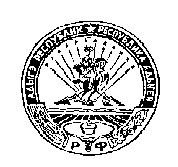 КОЩХЬАБЛЭ РАЙОН                                                                         КОШЕХАБЛЬСКИЙ РАЙОНМУНИЦИПАЛЬНЭ ОБРАЗОВАНИЕУ                                                  АДМИНИСТРАЦИЯ«БЛЭЩЭПСЫНЭ КЪОДЖЭ ПСЭУП1»                                                    МУНИЦИПАЛЬНОГО ОБРАЗОВАНИЯ             ИАДМИНИСТРАЦИЕ                                       «БЛЕЧЕПСИНСКОЕ СЕЛЬСКОЕ ПОСЕЛЕНИЕ»        385431, къ. Блащэпсынэ,Лениным иур. 37                                                                           385431,а. Блечепсин, ул. Ленина 37                          тел. (факс)9-  94-30                                                                                                                         тел. (факс)9-94-30________________________________________________________________________________________________________________________________________________________________________________________________________________________________________ПОСТАНОВЛЕНИЕ04.11.2019г.                                 № 35                            аул Блечепсин«О составе административной комиссии муниципального образования «Блечепсинское сельское поселение»В соответствии с Законом Республики Адыгея от 09.01.2007г. № 56 «О наделении органов местного самоуправления государственными полномочиями Республики Адыгея в сфере административных правонарушений», Законом Республики Адыгея от 09.01.2007г. № 54 «Об административных комиссиях Республики Адыгея»,                                                  ПОСТАНОВЛЯЮ:На основании личных заявлений граждан Российской Федерации, создать и утвердить состав административной комиссии муниципального образования «Блечепсинское сельское поселение» согласно приложению.2.   Считать утратившим силу Постановление от 27.11.2019г. № 35 «О составе административной комиссии МО «Блечепсинское сельское поселение».Настоящее Постановление обнародовать на официальном сайте администрации муниципального образования «Блечепсинское сельское поселение» и на информационном стенде в здании администрации муниципального образования «Блечепсинское сельское поселение». Настоящее Постановление вступает в силу со дня его официального опубликования (обнародования). И.о. главы администрацииМО «Блечепсинское сельское поселение»                                      Р.Г. ХатковУтвержденПостановлением главы администрации от 04.11.2019г. № 35СоставАдминистративной комиссии муниципального образования«Блечепсинское сельское поселение»№п/нДолжность в комиссииФамилия, имя и отчествоОбразованиеМесто работы и должность1Председатель комиссииХатков Рашид ГубедовичВысшееЗам. главы муниципального образования2Заместитель председателя комиссии Шорова Марьяна ТеувежевнаВысшееСпециалист 1-й категории Администрации3Ответственный секретарь комиссииШовгенов Каплан ХакуратовичВысшееВедущий специалист  Администрации4Член комиссииШугушев Махмуд СхатбиевичВысшееДепутат СНД МО «Блечепсинское сельское поселение»5Член комиссииВороков Артур АмербиевичВысшееУчастковый уполномоченный полиции 6Член комиссииШиков Казбек АмербиевичВысшееДепутат СНД МО «Блечепсинское сельское поселение», заместитель председателя СНД